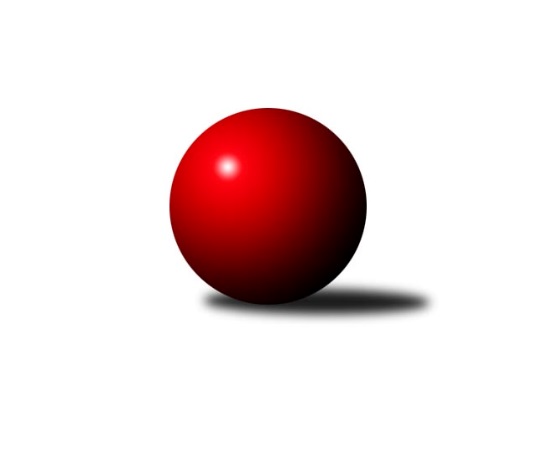 Č.7Ročník 2022/2023	20.5.2024 Krajský přebor Vysočina 2022/2023Statistika 7. kolaTabulka družstev:		družstvo	záp	výh	rem	proh	skore	sety	průměr	body	plné	dorážka	chyby	1.	TJ BOPO Třebíč A	6	5	0	1	32.0 : 16.0 	(40.5 : 31.5)	2611	10	1795	816	35.2	2.	TJ Nové Město na Moravě B	6	4	0	2	28.0 : 20.0 	(34.0 : 38.0)	2494	8	1716	778	43.8	3.	TJ Spartak Pelhřimov B	6	4	0	2	27.0 : 21.0 	(42.0 : 30.0)	2596	8	1793	803	38.3	4.	TJ Třebíč C	7	4	0	3	30.0 : 26.0 	(38.0 : 46.0)	2563	8	1795	768	47.6	5.	TJ Sl. Kamenice nad Lipou E	6	3	0	3	24.0 : 24.0 	(34.0 : 38.0)	2518	6	1748	770	46	6.	KK Slavoj Žirovnice B	7	3	0	4	29.5 : 26.5 	(44.5 : 39.5)	2566	6	1783	783	43.3	7.	KK Jihlava C	6	2	0	4	19.5 : 28.5 	(32.0 : 40.0)	2487	4	1723	764	49.3	8.	TJ Sokol Cetoraz	6	2	0	4	19.0 : 29.0 	(37.5 : 34.5)	2516	4	1738	778	41.5	9.	TJ Sl. Kamenice nad Lipou B	6	1	0	5	15.0 : 33.0 	(33.5 : 38.5)	2524	2	1768	756	50.3Tabulka doma:		družstvo	záp	výh	rem	proh	skore	sety	průměr	body	maximum	minimum	1.	TJ Nové Město na Moravě B	4	4	0	0	25.0 : 7.0 	(26.0 : 22.0)	2521	8	2550	2460	2.	TJ Třebíč C	4	3	0	1	20.0 : 12.0 	(21.0 : 27.0)	2633	6	2680	2567	3.	TJ Spartak Pelhřimov B	3	2	0	1	15.0 : 9.0 	(23.0 : 13.0)	2544	4	2559	2525	4.	TJ Sl. Kamenice nad Lipou E	3	2	0	1	14.0 : 10.0 	(20.0 : 16.0)	2592	4	2649	2548	5.	KK Slavoj Žirovnice B	3	1	0	2	13.0 : 11.0 	(24.5 : 11.5)	2629	2	2728	2545	6.	KK Jihlava C	3	1	0	2	10.5 : 13.5 	(18.0 : 18.0)	2579	2	2600	2556	7.	TJ Sokol Cetoraz	4	1	0	3	11.0 : 21.0 	(24.5 : 23.5)	2505	2	2540	2461	8.	TJ Sl. Kamenice nad Lipou B	4	1	0	3	11.0 : 21.0 	(22.5 : 25.5)	2494	2	2572	2409	9.	TJ BOPO Třebíč A	0	0	0	0	0.0 : 0.0 	(0.0 : 0.0)	0	0	0	0Tabulka venku:		družstvo	záp	výh	rem	proh	skore	sety	průměr	body	maximum	minimum	1.	TJ BOPO Třebíč A	6	5	0	1	32.0 : 16.0 	(40.5 : 31.5)	2611	10	2723	2503	2.	TJ Spartak Pelhřimov B	3	2	0	1	12.0 : 12.0 	(19.0 : 17.0)	2613	4	2668	2552	3.	KK Slavoj Žirovnice B	4	2	0	2	16.5 : 15.5 	(20.0 : 28.0)	2546	4	2641	2499	4.	TJ Sokol Cetoraz	2	1	0	1	8.0 : 8.0 	(13.0 : 11.0)	2521	2	2553	2489	5.	TJ Třebíč C	3	1	0	2	10.0 : 14.0 	(17.0 : 19.0)	2539	2	2571	2507	6.	TJ Sl. Kamenice nad Lipou E	3	1	0	2	10.0 : 14.0 	(14.0 : 22.0)	2480	2	2570	2428	7.	KK Jihlava C	3	1	0	2	9.0 : 15.0 	(14.0 : 22.0)	2456	2	2549	2392	8.	TJ Sl. Kamenice nad Lipou B	2	0	0	2	4.0 : 12.0 	(11.0 : 13.0)	2540	0	2583	2496	9.	TJ Nové Město na Moravě B	2	0	0	2	3.0 : 13.0 	(8.0 : 16.0)	2480	0	2555	2405Tabulka podzimní části:		družstvo	záp	výh	rem	proh	skore	sety	průměr	body	doma	venku	1.	TJ BOPO Třebíč A	6	5	0	1	32.0 : 16.0 	(40.5 : 31.5)	2611	10 	0 	0 	0 	5 	0 	1	2.	TJ Nové Město na Moravě B	6	4	0	2	28.0 : 20.0 	(34.0 : 38.0)	2494	8 	4 	0 	0 	0 	0 	2	3.	TJ Spartak Pelhřimov B	6	4	0	2	27.0 : 21.0 	(42.0 : 30.0)	2596	8 	2 	0 	1 	2 	0 	1	4.	TJ Třebíč C	7	4	0	3	30.0 : 26.0 	(38.0 : 46.0)	2563	8 	3 	0 	1 	1 	0 	2	5.	TJ Sl. Kamenice nad Lipou E	6	3	0	3	24.0 : 24.0 	(34.0 : 38.0)	2518	6 	2 	0 	1 	1 	0 	2	6.	KK Slavoj Žirovnice B	7	3	0	4	29.5 : 26.5 	(44.5 : 39.5)	2566	6 	1 	0 	2 	2 	0 	2	7.	KK Jihlava C	6	2	0	4	19.5 : 28.5 	(32.0 : 40.0)	2487	4 	1 	0 	2 	1 	0 	2	8.	TJ Sokol Cetoraz	6	2	0	4	19.0 : 29.0 	(37.5 : 34.5)	2516	4 	1 	0 	3 	1 	0 	1	9.	TJ Sl. Kamenice nad Lipou B	6	1	0	5	15.0 : 33.0 	(33.5 : 38.5)	2524	2 	1 	0 	3 	0 	0 	2Tabulka jarní části:		družstvo	záp	výh	rem	proh	skore	sety	průměr	body	doma	venku	1.	TJ Nové Město na Moravě B	0	0	0	0	0.0 : 0.0 	(0.0 : 0.0)	0	0 	0 	0 	0 	0 	0 	0 	2.	TJ Sl. Kamenice nad Lipou E	0	0	0	0	0.0 : 0.0 	(0.0 : 0.0)	0	0 	0 	0 	0 	0 	0 	0 	3.	TJ BOPO Třebíč A	0	0	0	0	0.0 : 0.0 	(0.0 : 0.0)	0	0 	0 	0 	0 	0 	0 	0 	4.	KK Jihlava C	0	0	0	0	0.0 : 0.0 	(0.0 : 0.0)	0	0 	0 	0 	0 	0 	0 	0 	5.	TJ Sokol Cetoraz	0	0	0	0	0.0 : 0.0 	(0.0 : 0.0)	0	0 	0 	0 	0 	0 	0 	0 	6.	TJ Třebíč C	0	0	0	0	0.0 : 0.0 	(0.0 : 0.0)	0	0 	0 	0 	0 	0 	0 	0 	7.	TJ Spartak Pelhřimov B	0	0	0	0	0.0 : 0.0 	(0.0 : 0.0)	0	0 	0 	0 	0 	0 	0 	0 	8.	KK Slavoj Žirovnice B	0	0	0	0	0.0 : 0.0 	(0.0 : 0.0)	0	0 	0 	0 	0 	0 	0 	0 	9.	TJ Sl. Kamenice nad Lipou B	0	0	0	0	0.0 : 0.0 	(0.0 : 0.0)	0	0 	0 	0 	0 	0 	0 	0 Zisk bodů pro družstvo:		jméno hráče	družstvo	body	zápasy	v %	dílčí body	sety	v %	1.	Milan Gregorovič 	TJ Třebíč C 	6	/	7	(86%)	7	/	14	(50%)	2.	Filip Šupčík 	TJ BOPO Třebíč A 	5	/	6	(83%)	9	/	12	(75%)	3.	Miroslav Votápek 	TJ Sl. Kamenice nad Lipou B 	5	/	6	(83%)	9	/	12	(75%)	4.	Pavel Kohout 	TJ Třebíč C 	5	/	6	(83%)	9	/	12	(75%)	5.	Milan Podhradský 	TJ Sl. Kamenice nad Lipou E 	5	/	6	(83%)	7	/	12	(58%)	6.	Karel Uhlíř 	TJ Třebíč C 	5	/	6	(83%)	6	/	12	(50%)	7.	Tomáš Váňa 	KK Slavoj Žirovnice B 	5	/	7	(71%)	9	/	14	(64%)	8.	Vilém Ryšavý 	KK Slavoj Žirovnice B 	5	/	7	(71%)	8	/	14	(57%)	9.	Jan Bureš 	KK Slavoj Žirovnice B 	4	/	5	(80%)	8	/	10	(80%)	10.	Anna Partlová 	TJ Nové Město na Moravě B 	4	/	5	(80%)	4	/	10	(40%)	11.	Pavel Zedník 	TJ Sl. Kamenice nad Lipou B 	4	/	6	(67%)	9	/	12	(75%)	12.	Josef Fučík 	TJ Spartak Pelhřimov B 	4	/	6	(67%)	9	/	12	(75%)	13.	Roman Svojanovský 	TJ Nové Město na Moravě B 	4	/	6	(67%)	8	/	12	(67%)	14.	Radek Čejka 	TJ Sokol Cetoraz  	4	/	6	(67%)	8	/	12	(67%)	15.	Michaela Vaníčková 	TJ Nové Město na Moravě B 	4	/	6	(67%)	7	/	12	(58%)	16.	Jaroslav Benda 	TJ Spartak Pelhřimov B 	4	/	6	(67%)	7	/	12	(58%)	17.	Kamil Polomski 	TJ BOPO Třebíč A 	4	/	6	(67%)	6.5	/	12	(54%)	18.	Josef Šebek 	TJ Nové Město na Moravě B 	4	/	6	(67%)	6	/	12	(50%)	19.	Aneta Kusiová 	KK Slavoj Žirovnice B 	4	/	6	(67%)	4.5	/	12	(38%)	20.	Bohumil Drápela 	TJ BOPO Třebíč A 	3	/	3	(100%)	4	/	6	(67%)	21.	Vladimír Dvořák 	KK Jihlava C 	3	/	5	(60%)	7	/	10	(70%)	22.	Marcel Berka 	TJ Sokol Cetoraz  	3	/	5	(60%)	7	/	10	(70%)	23.	David Schober ml.	TJ Sl. Kamenice nad Lipou E 	3	/	5	(60%)	5	/	10	(50%)	24.	Jan Grygar 	TJ BOPO Třebíč A 	3	/	5	(60%)	5	/	10	(50%)	25.	Miroslav Mátl 	TJ BOPO Třebíč A 	3	/	5	(60%)	5	/	10	(50%)	26.	Jaroslav Nedoma 	KK Jihlava C 	3	/	5	(60%)	4	/	10	(40%)	27.	Bohumil Nentvich 	TJ Spartak Pelhřimov B 	3	/	6	(50%)	8	/	12	(67%)	28.	Patrik Berka 	TJ Sokol Cetoraz  	3	/	6	(50%)	7	/	12	(58%)	29.	Filip Schober 	TJ Sl. Kamenice nad Lipou B 	3	/	6	(50%)	7	/	12	(58%)	30.	Jaroslav Lhotka 	TJ Sokol Cetoraz  	3	/	6	(50%)	7	/	12	(58%)	31.	Jiří Macko 	KK Jihlava C 	3	/	6	(50%)	6	/	12	(50%)	32.	Zdeněk Januška 	KK Slavoj Žirovnice B 	3	/	6	(50%)	6	/	12	(50%)	33.	Jaroslav Šindelář ml.	TJ Sl. Kamenice nad Lipou E 	3	/	6	(50%)	6	/	12	(50%)	34.	Daniel Bašta 	KK Slavoj Žirovnice B 	2.5	/	7	(36%)	6	/	14	(43%)	35.	Jiří Partl 	TJ Nové Město na Moravě B 	2	/	2	(100%)	3	/	4	(75%)	36.	Václav Rychtařík nejml.	TJ Sl. Kamenice nad Lipou E 	2	/	2	(100%)	2	/	4	(50%)	37.	Jan Podhradský 	TJ Sl. Kamenice nad Lipou E 	2	/	4	(50%)	5	/	8	(63%)	38.	Jozefína Vytisková 	TJ Spartak Pelhřimov B 	2	/	4	(50%)	4	/	8	(50%)	39.	Miroslava Matejková 	TJ Spartak Pelhřimov B 	2	/	4	(50%)	4	/	8	(50%)	40.	Michal Kuneš 	TJ Třebíč C 	2	/	4	(50%)	4	/	8	(50%)	41.	Tomáš Dejmek 	KK Jihlava C 	2	/	5	(40%)	6	/	10	(60%)	42.	Vladimír Dřevo 	TJ BOPO Třebíč A 	2	/	5	(40%)	5.5	/	10	(55%)	43.	Igor Vrubel 	TJ Spartak Pelhřimov B 	2	/	5	(40%)	5	/	10	(50%)	44.	Tomáš Brátka 	TJ Třebíč C 	2	/	5	(40%)	4	/	10	(40%)	45.	Petr Zeman 	TJ BOPO Třebíč A 	2	/	6	(33%)	5.5	/	12	(46%)	46.	Jan Škrampal 	TJ Sl. Kamenice nad Lipou E 	2	/	6	(33%)	4	/	12	(33%)	47.	Vladimír Kantor 	TJ Třebíč C 	2	/	6	(33%)	3	/	12	(25%)	48.	Karel Slimáček 	KK Jihlava C 	1.5	/	2	(75%)	3	/	4	(75%)	49.	Stanislav Kropáček 	TJ Spartak Pelhřimov B 	1	/	1	(100%)	2	/	2	(100%)	50.	Karel Hlisnikovský 	TJ Nové Město na Moravě B 	1	/	1	(100%)	2	/	2	(100%)	51.	Tomáš Fürst 	KK Jihlava C 	1	/	1	(100%)	2	/	2	(100%)	52.	Radana Krausová 	KK Jihlava C 	1	/	1	(100%)	1	/	2	(50%)	53.	František Novotný 	TJ Sokol Cetoraz  	1	/	2	(50%)	2	/	4	(50%)	54.	Šárka Vacková 	KK Jihlava C 	1	/	2	(50%)	1	/	4	(25%)	55.	Jiří Faldík 	TJ Nové Město na Moravě B 	1	/	4	(25%)	3	/	8	(38%)	56.	Josef Směták 	TJ Spartak Pelhřimov B 	1	/	4	(25%)	3	/	8	(38%)	57.	Vladimír Berka 	TJ Sokol Cetoraz  	1	/	5	(20%)	2.5	/	10	(25%)	58.	Milan Podhradský ml.	TJ Sl. Kamenice nad Lipou B 	1	/	5	(20%)	2	/	10	(20%)	59.	Petr Bína 	TJ Sl. Kamenice nad Lipou E 	1	/	6	(17%)	5	/	12	(42%)	60.	Jan Švarc 	TJ Sl. Kamenice nad Lipou E 	0	/	1	(0%)	0	/	2	(0%)	61.	Lucie Hlaváčová 	TJ Nové Město na Moravě B 	0	/	1	(0%)	0	/	2	(0%)	62.	Aleš Schober 	TJ Sl. Kamenice nad Lipou B 	0	/	1	(0%)	0	/	2	(0%)	63.	Stanislav Šafránek 	KK Slavoj Žirovnice B 	0	/	2	(0%)	2	/	4	(50%)	64.	Jaroslav Kasáček 	TJ Třebíč C 	0	/	2	(0%)	2	/	4	(50%)	65.	Aleš Hrstka 	TJ Nové Město na Moravě B 	0	/	2	(0%)	1	/	4	(25%)	66.	Martin Michal 	TJ Třebíč C 	0	/	2	(0%)	1	/	4	(25%)	67.	Simona Matulová 	KK Jihlava C 	0	/	2	(0%)	1	/	4	(25%)	68.	František Housa 	KK Slavoj Žirovnice B 	0	/	2	(0%)	1	/	4	(25%)	69.	Milan Lenz 	TJ Třebíč C 	0	/	3	(0%)	2	/	6	(33%)	70.	Luboš Strnad 	KK Jihlava C 	0	/	3	(0%)	1	/	6	(17%)	71.	Romana Čopáková 	KK Jihlava C 	0	/	3	(0%)	0	/	6	(0%)	72.	Zdeněk Topinka 	TJ Nové Město na Moravě B 	0	/	3	(0%)	0	/	6	(0%)	73.	Dušan Macek 	TJ Sokol Cetoraz  	0	/	6	(0%)	4	/	12	(33%)	74.	David Schober st.	TJ Sl. Kamenice nad Lipou B 	0	/	6	(0%)	4	/	12	(33%)	75.	Michal Berka 	TJ Sl. Kamenice nad Lipou B 	0	/	6	(0%)	2.5	/	12	(21%)Průměry na kuželnách:		kuželna	průměr	plné	dorážka	chyby	výkon na hráče	1.	TJ Třebíč, 1-4	2618	1824	794	41.5	(436.5)	2.	Žirovnice, 1-4	2606	1779	827	45.0	(434.4)	3.	KK PSJ Jihlava, 1-4	2581	1793	788	45.8	(430.3)	4.	Kamenice, 1-4	2549	1781	767	50.1	(424.9)	5.	Pelhřimov, 1-4	2541	1753	787	37.1	(423.5)	6.	TJ Sokol Cetoraz, 1-2	2503	1735	768	43.0	(417.3)	7.	TJ Nové Město n.M., 1-2	2487	1719	767	40.3	(414.5)Nejlepší výkony na kuželnách:TJ Třebíč, 1-4TJ BOPO Třebíč A	2723	2. kolo	Bohumil Drápela 	TJ BOPO Třebíč A	512	2. koloTJ Třebíč C	2672	5. kolo	Michaela Vaníčková 	TJ Nové Město na Moravě B	486	7. koloTJ Třebíč C	2613	7. kolo	Karel Uhlíř 	TJ Třebíč C	482	2. koloTJ Sl. Kamenice nad Lipou B	2583	5. kolo	Pavel Kohout 	TJ Třebíč C	475	5. koloTJ Třebíč C	2567	2. kolo	Karel Uhlíř 	TJ Třebíč C	474	7. koloTJ Nové Město na Moravě B	2555	7. kolo	Karel Uhlíř 	TJ Třebíč C	471	5. kolo		. kolo	David Schober st.	TJ Sl. Kamenice nad Lipou B	470	5. kolo		. kolo	Filip Šupčík 	TJ BOPO Třebíč A	460	2. kolo		. kolo	Tomáš Brátka 	TJ Třebíč C	459	5. kolo		. kolo	Miroslav Votápek 	TJ Sl. Kamenice nad Lipou B	451	5. koloŽirovnice, 1-4KK Slavoj Žirovnice B	2728	6. kolo	Jan Bureš 	KK Slavoj Žirovnice B	489	2. koloTJ BOPO Třebíč A	2659	4. kolo	Jan Bureš 	KK Slavoj Žirovnice B	477	6. koloKK Slavoj Žirovnice B	2614	4. kolo	Bohumil Drápela 	TJ BOPO Třebíč A	476	4. koloTJ Spartak Pelhřimov B	2552	2. kolo	Vilém Ryšavý 	KK Slavoj Žirovnice B	465	4. koloKK Slavoj Žirovnice B	2545	2. kolo	Zdeněk Januška 	KK Slavoj Žirovnice B	465	6. koloTJ Třebíč C	2539	6. kolo	Vilém Ryšavý 	KK Slavoj Žirovnice B	463	2. kolo		. kolo	Tomáš Váňa 	KK Slavoj Žirovnice B	462	2. kolo		. kolo	Petr Zeman 	TJ BOPO Třebíč A	460	4. kolo		. kolo	Tomáš Váňa 	KK Slavoj Žirovnice B	460	6. kolo		. kolo	Vilém Ryšavý 	KK Slavoj Žirovnice B	459	6. koloKK PSJ Jihlava, 1-4TJ BOPO Třebíč A	2635	6. kolo	Tomáš Fürst 	KK Jihlava C	488	6. koloTJ Spartak Pelhřimov B	2620	4. kolo	Vladimír Dvořák 	KK Jihlava C	484	4. koloKK Jihlava C	2600	1. kolo	Jan Grygar 	TJ BOPO Třebíč A	466	6. koloKK Jihlava C	2580	4. kolo	Vladimír Dvořák 	KK Jihlava C	463	6. koloKK Jihlava C	2556	6. kolo	Josef Fučík 	TJ Spartak Pelhřimov B	462	4. koloKK Slavoj Žirovnice B	2499	1. kolo	Jiří Macko 	KK Jihlava C	460	4. kolo		. kolo	Bohumil Nentvich 	TJ Spartak Pelhřimov B	456	4. kolo		. kolo	Jiří Macko 	KK Jihlava C	452	1. kolo		. kolo	Tomáš Váňa 	KK Slavoj Žirovnice B	452	1. kolo		. kolo	Filip Šupčík 	TJ BOPO Třebíč A	450	6. koloKamenice, 1-4TJ Sl. Kamenice nad Lipou E	2649	3. kolo	Jaroslav Lhotka 	TJ Sokol Cetoraz 	481	4. koloKK Slavoj Žirovnice B	2641	7. kolo	Tomáš Váňa 	KK Slavoj Žirovnice B	481	7. koloTJ BOPO Třebíč A	2603	3. kolo	Miroslav Votápek 	TJ Sl. Kamenice nad Lipou B	472	2. koloKK Slavoj Žirovnice B	2580	3. kolo	Miroslav Votápek 	TJ Sl. Kamenice nad Lipou B	471	7. koloTJ Sl. Kamenice nad Lipou E	2580	1. kolo	Jan Škrampal 	TJ Sl. Kamenice nad Lipou E	470	3. koloTJ Sl. Kamenice nad Lipou B	2572	2. kolo	Milan Podhradský 	TJ Sl. Kamenice nad Lipou E	463	3. koloTJ Třebíč C	2571	1. kolo	David Schober ml.	TJ Sl. Kamenice nad Lipou E	463	5. koloTJ Sokol Cetoraz 	2553	4. kolo	Vilém Ryšavý 	KK Slavoj Žirovnice B	458	7. koloKK Jihlava C	2549	5. kolo	Filip Schober 	TJ Sl. Kamenice nad Lipou B	458	2. koloTJ Sl. Kamenice nad Lipou E	2548	5. kolo	Tomáš Dejmek 	KK Jihlava C	458	5. koloPelhřimov, 1-4TJ BOPO Třebíč A	2656	7. kolo	Pavel Zedník 	TJ Sl. Kamenice nad Lipou B	472	1. koloTJ Spartak Pelhřimov B	2570	7. kolo	Josef Fučík 	TJ Spartak Pelhřimov B	468	3. koloTJ Sl. Kamenice nad Lipou E	2570	6. kolo	Kamil Polomski 	TJ BOPO Třebíč A	467	7. koloTJ Spartak Pelhřimov B	2559	3. kolo	Stanislav Kropáček 	TJ Spartak Pelhřimov B	464	1. koloTJ Spartak Pelhřimov B	2547	1. kolo	Markéta Zemanová 	TJ BOPO Třebíč A	460	7. koloTJ Spartak Pelhřimov B	2525	6. kolo	Josef Fučík 	TJ Spartak Pelhřimov B	458	7. koloTJ Sl. Kamenice nad Lipou B	2496	1. kolo	Miroslava Matejková 	TJ Spartak Pelhřimov B	450	6. koloTJ Nové Město na Moravě B	2405	3. kolo	Vladimír Dřevo 	TJ BOPO Třebíč A	450	7. kolo		. kolo	Petr Bína 	TJ Sl. Kamenice nad Lipou E	445	6. kolo		. kolo	Michaela Vaníčková 	TJ Nové Město na Moravě B	442	3. koloTJ Sokol Cetoraz, 1-2TJ BOPO Třebíč A	2545	1. kolo	Bohumil Drápela 	TJ BOPO Třebíč A	464	1. koloTJ Sokol Cetoraz 	2540	1. kolo	Tomáš Dejmek 	KK Jihlava C	463	7. koloTJ Sokol Cetoraz 	2538	7. kolo	Dušan Macek 	TJ Sokol Cetoraz 	463	1. koloKK Slavoj Žirovnice B	2527	5. kolo	Marcel Berka 	TJ Sokol Cetoraz 	453	7. koloTJ Třebíč C	2507	3. kolo	Miroslav Mátl 	TJ BOPO Třebíč A	452	1. koloTJ Sokol Cetoraz 	2482	3. kolo	Aneta Kusiová 	KK Slavoj Žirovnice B	443	5. koloTJ Sokol Cetoraz 	2461	5. kolo	Jaroslav Lhotka 	TJ Sokol Cetoraz 	443	1. koloKK Jihlava C	2428	7. kolo	Karel Uhlíř 	TJ Třebíč C	442	3. kolo		. kolo	Patrik Berka 	TJ Sokol Cetoraz 	442	5. kolo		. kolo	Vladimír Kantor 	TJ Třebíč C	442	3. koloTJ Nové Město n.M., 1-2TJ Nové Město na Moravě B	2550	2. kolo	Michaela Vaníčková 	TJ Nové Město na Moravě B	451	4. koloTJ Nové Město na Moravě B	2547	6. kolo	Marcel Berka 	TJ Sokol Cetoraz 	450	6. koloTJ Nové Město na Moravě B	2527	5. kolo	Karel Hlisnikovský 	TJ Nové Město na Moravě B	450	2. koloTJ BOPO Třebíč A	2503	5. kolo	Jiří Partl 	TJ Nové Město na Moravě B	445	6. koloTJ Sokol Cetoraz 	2489	6. kolo	Josef Šebek 	TJ Nové Město na Moravě B	439	2. koloTJ Nové Město na Moravě B	2460	4. kolo	Anna Partlová 	TJ Nové Město na Moravě B	433	5. koloTJ Sl. Kamenice nad Lipou E	2428	4. kolo	Roman Svojanovský 	TJ Nové Město na Moravě B	433	6. koloKK Jihlava C	2392	2. kolo	Jiří Partl 	TJ Nové Město na Moravě B	433	5. kolo		. kolo	Michaela Vaníčková 	TJ Nové Město na Moravě B	432	6. kolo		. kolo	Milan Podhradský 	TJ Sl. Kamenice nad Lipou E	432	4. koloČetnost výsledků:	7.0 : 1.0	3x	6.0 : 2.0	8x	5.5 : 2.5	1x	5.0 : 3.0	2x	3.0 : 5.0	4x	2.0 : 6.0	8x	1.0 : 7.0	2x